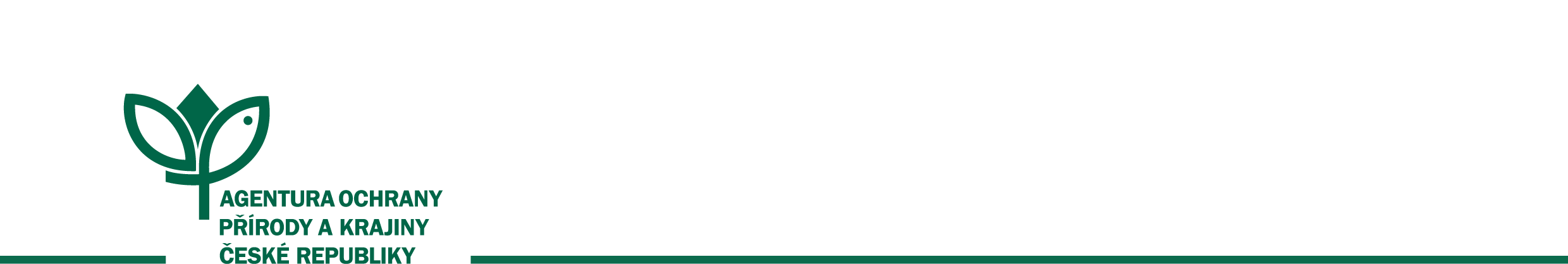 Dodatek č. 2ke smlouvě o zajištění provozu informačního střediska pro chráněnou krajinnou oblast Křivoklátsko – Informační středisko CHKO Křivoklátsko  – Křivoklát       č. 16068/SOVV/17 ze dne 15.12 2017 ve znění Dodatku č. 1 ze dne 30. 3. 2023 (dále jen „Smlouva“)Smluvní strany Česká republika - 	Agentura ochrany přírody a krajiny České republikySídlo: 				Kaplanova 1931/1, 148 00 Praha 11 - Chodov  IČO: 				629 335 91 	za kterou jedná:    		RNDr. František Pelc, ředitelBankovní spojení: 		xxx, číslo účtu: xxx(dále jen „AOPK ČR“)aKřivoklátsko, o.p.s.Sídlo:			nám. Svatopluka Čecha 82, 270 23 Křivoklát			 			Zastoupený:		Ivanem Kasalickým, předsedou správní rady							Bankovní spojení:	xxx, číslo účtu: xxx IČO:			     	26150379				  (dále jen „Křivoklátsko o.p.s.“)Vzhledem k tomu, žeDošlo v Kalkulaci nákladů k početní chybě se smluvní strany dohodly na uzavření tohoto dodatku č. 2 ke Smlouvě (dále jen „Dodatek“).Příloha č. 1 Dodatku č. 1  se nahrazuje dokumentem tvořícím přílohu č. 1 tohoto Dodatku.Ostatní ustanovení Smlouvy zůstávají beze změny.  Provozovatel bere na vědomí, že tento Dodatek může podléhat povinnosti jeho uveřejnění podle zákona č. 340/2015 Sb., o zvláštních podmínkách účinnosti některých smluv, uveřejňování těchto smluv a o registru smluv (dále jen „zákon o registru smluv“), zákona č. 134/2016 Sb., o zadávání veřejných zakázek, ve znění pozdějších předpisů a/nebo jeho zpřístupnění podle zákona č. 106/1999 Sb., o svobodném přístupu k informacím, ve znění pozdějších předpisů a tímto s uveřejněním či zpřístupněním podle výše uvedených právních předpisů souhlasí.Tento Dodatek nabývá účinnosti dnem podpisu oprávněným zástupcem poslední smluvní strany. Podléhá-li však tento Dodatek povinnosti uveřejnění prostřednictvím registru smluv podle zákona o registru smluv, nenabude účinnosti dříve, než dnem jeho uveřejnění. Smluvní strany se budou vzájemně o nabytí účinnosti Dodatku neprodleně informovat. Tento Dodatek je vyhotoven ve 2 stejnopisech, z nichž každý má platnost originálu. Jeden stejnopis obdrží AOPK ČR, jeden stejnopis obdrží Křivoklátsko o.p.s..Nedílnou součástí této smlouvy je následující příloha: Kalkulace nákladů v roce 2023V Křivoklátě dne 20.11.2023							V Praze dne 20.11.2023Příloha č. 1 Kalkulace nákladů v roce 2023 Ivan Kasalický,předseda správní radyRNDr. František Pelc, ředitel AOPK ČRpočet hodinjednotková sazba celkem počet hodinjednotková sazba celkem Zajištění celoročního provozu informačního střediska leden-březen46281,17 Kč37 500 KčZajištění celoročního provozu informačního střediska duben-prosinec138686,58 Kč120 000 Kčcelkem1848157 500 Kč